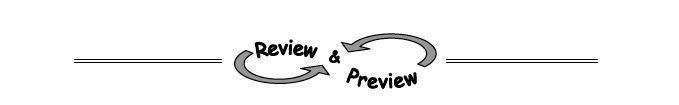 2-19.  What shape will the graph of y = x2 + 2  be?  How can you tell?  Justify your prediction by making a table and graphing y = x2 + 2 on graph paper.  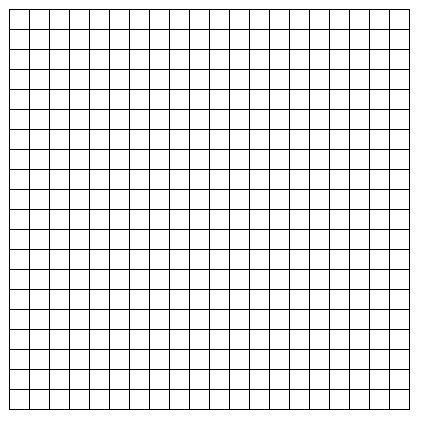 2-20. Evaluate each expression for x = −2 and y = −5.   1 − 2x + 3y			                b.  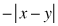 c.  			                d.  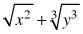 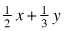 2-22. Figure 2 of a tile pattern is shown at right.  If the pattern grows linearly and if Figure 5 has 15 tiles, then find a rule for the pattern.   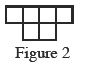 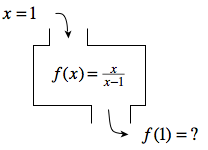 2-23. Find the output for the relation with the given input.  If there is no possible output for the given input, explain why not.   2-24. Find the slope of the line shown on the graph below.   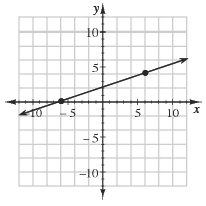 